江苏省科学技术协会文件苏科协发〔2022〕36号关于开展2022年度江苏省科协青年科技人才托举工程资助培养对象选拔推荐工作的通知各设区市科协，各省级学会，有关高校科协：根据《江苏省科协青年科技人才托举工程实施办法》，现将开展2022年度托举工程资助培养对象选拔推荐工作有关事项通知如下：一、资助名额及标准2022年度资助对象为100名，每人资助3万元人民币。实施时间从2022年7月1日到2024年6月30日，为期2年。鼓励受资助人员所在单位和推荐单位分别给予相应的配套资助。二、申报人员应具备的条件申报人须为我省从事自然科学研究、工程技术开发、科技成果转化的青年科技工作者，同时应具备以下条件：（一）坚决维护习近平总书记党中央的核心、全党的核心地位，坚决维护党中央权威和集中统一领导，遵纪守法，践行“爱国、创新、求实、奉献、协同、育人”的新时代科学家精神；（二）省、市、县（市、区）科协所属学会会员，高校科协、企业（园区）科协会员；（三）年龄在35周岁以下（1987年6月30日以后出生）；（四）学术技术水平在省内同行中具备一定优势，在所在学科（专业）领域具有较大发展潜力；（五）未曾入选本资助项目或其他省级以上人才计划项目。三、推荐渠道及名额（一）各设区市科协负责推荐本地区候选人，名额为6名。（二）省科协所属各省级学会、协会、研究会负责推荐本学科领域候选人，名额为1名。（三）部属、省属本科院校科协可推荐本单位候选人1名。其他省属专科院校、市属高校、民办院校、独立学院、企业（园区）等单位的候选人由所在地的设区市科协统一推荐。四、申报推荐程序托举工程资助培养人选的选拔推荐，坚持重条件质量、看发展潜力，按照“公开、平等、竞争、择优”的原则实施。（一）符合条件的申请人向所在的各省级学会、有关高校科协或设区市科协提出申请，提交《江苏省青年科技人才托举工程资助培养项目申报书》及相关附件材料。（二）推荐单位应经理事会（常务理事会）或常委会、党组会议审议同意后确定推荐人选。（三）申报人工作单位应以书面形式同意其申报托举工程，并对其政治、经济、品行把关，加盖单位公章。五、资助经费使用范围资助经费用于被托举人学术成长过程中所发生的各项直接支出，主要包括：（一）出国（境）参加国际性学术会议、国际交流合作项目、短期培训差旅费、注册费等相关支出；（二）核心期刊发表文章，出版自然科学范围内的原创性科技、科普类著作等相关支出；（三）开展课题研究和技术攻关的相关直拨支出。六、报送材料内容和要求（一）电子材料报送采取网络填报的方式实施，网络填报步骤：登录江苏省公众科技网主页——申请申报入口——托举工程申报——推荐单位填写用户名、密码，登录系统查收“推荐码”，为申报人提供“推荐码”——申报人注册、填写推荐码——登录系统、填报表格——提交推荐单位——推荐单位审核——提交省科协。用户名、密码由推荐单位联系托举工程领导小组办公室领取，推荐码由推荐单位登录系统获取并提供给申报人。网络申报的截止时间为2022年５月７日，逾期系统自动关闭，不再接收。填报的电子材料经系统确认后，不能更改。（二）书面材料报送1．推荐工作材料2022年度江苏省科协青年科技人才托举工程推荐工作情况报告1份，内容包括组织动员情况、候选人产生方式、专家评审情况、推荐单位评审组专家名单以及确定提名的人选等，由推荐单位提供。2．候选人材料《江苏省科协青年科技人才托举工程资助培养项目申报表》3份，从网络申报系统打印后签字盖章；保密审查证明1份，由候选人所在单位盖章出具。附件材料1份（可装订成册）。包括：候选人重要科技奖项获奖证书材料复印件；所参与的科研活动及所取得的成果复印件等证明材料。书面材料请于2022年5月10日前报送省科协人才服务中心，逾期不予受理。以邮寄方式报送的，时间以寄出当地邮戳为准。七、联系方式（一）推荐材料接收单位收件单位：江苏省科协人才服务中心联 系 人：顾弘彦联系电话：025-86670830   13605164157电子邮箱：908762538@qq.com收件地址：南京市建邺区梦都大街50号东楼512网络填报系统技术支持：范昶　13390909883（二）省科协青年科技人才托举工程领导小组办公室（省科协组织人事部）联 系 人：宰  俊    宋红群   联系电话：（025）83625037  83625032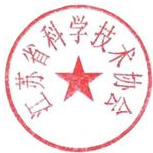                            江苏省科学技术协会                             2022年4月2日江苏省科协办公室                 2022年4月2日印发